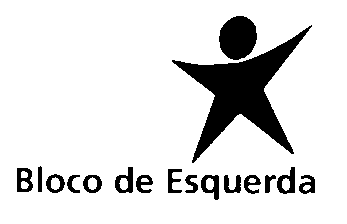  Grupo ParlamentarVOTO N.º 381/XIII/2.ªVOTO DE CONDENAÇÃO PELAS AÇÕES MILITARES DA COREIA DO NORTEA Coreia do Norte intensificou as suas ações militares nas últimas semanas, onde se inclui o teste de uma arma nuclear e o lançamento de um míssil balístico em direção ao mar do Japão.Estas ações da Coreia do Norte concorrem para a crescente instabilidade e tensão regionais e representam o reforço de uma corrida ao armamento absolutamente condenável.A situação internacional tem-se tornado mais instável, com os Estados Unidos da América a responder às provocações da Coreia do Norte com novas provocações e ameaças militares. A situação escalou gravemente no período recente.O caminho belicista tem na crise recente o último episódio, mas há mais motivos de preocupação à escala global. No primeiro semestre do presente ano já tinha sido anunciada pelos Estados Unidos da América e pela Rússia a vontade de desvinculação dos acordos internacionais para o desarmamento nuclear.Aliás, num momento em que ainda se encontra por implementar o Tratado de Não Proliferação de Armas Nucleares, a intenção de renovar e até de criar novo armamento nuclear é inaceitável e não pode passar sem crítica, seja qual for o Estado em causa.Assim, a Assembleia da República, reunida em sessão plenária, condena o teste nuclear e o lançamento de um míssil balístico realizados pela Coreia do Norte, rejeita a corrida internacional ao armamento, afirma a necessidade de um compromisso global pelo desarmamento nuclear e apela à implementação do Tratado de Não Proliferação de Armas Nucleares.
 Assembleia da República, 06 de setembro de 2017.As Deputadas e os Deputados do Bloco de Esquerda,